Test Information Question Completion Status: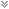 QUESTION 1In Noel Canning v. NLRB (2013), how long (minimum) did the Supreme Court say the Senate must be in recess for the President to make a recess appointment?5 points   QUESTION 2What proposed trade agreement did President Trump pull the country out of on?5 points   QUESTION 3The US Supreme Court rebuked which President in the Youngstown Steel case?5 points   QUESTION 4What is the free rider problem in regards to interest groups?5 points   QUESTION 5What is the Origination Clause say?5 points   QUESTION 6What is an important feature of the budget reconciliation process?5 points   QUESTION 7What share of State Legislatures must approve a constitutional amendment for it to be ratified?5 points   QUESTION 8Who was the last US Supreme Court nominee to be denied confirmation by the Senate?5 points   QUESTION 9What was the central holding of INS v. Chadha (19835 points   QUESTION 10What does the Byrd Rule do?5 points   QUESTION 11What President spoke about the military industrial complex in his farewell speech to the nation?5 points   QUESTION 12Who was a campaign bundler for the Bush 2000 Presidential campaign?5 points   QUESTION 13How many lobbyists does a prominent political scientist estimate is the real number of lobbyists in Washington DC?5 points   QUESTION 14How did Hillary Clinton vote on the Authorization of the Use of Force for the Iraq War in 20025 points   QUESTION 15What did the Hyde Amendment do?5 points   QUESTION 16What does the Hatch Act do?5 points   QUESTION 17What state was the location of the so-called "Bridge to Nowhere"?5 points   QUESTION 18Who was the only member of the US Supreme Court to ever be impeached by the US House (but was acquitted by the Senate)?5 points   QUESTION 19Before the 1930s (outside of wartime), what was the main source of revenue for the federal government?5 points   QUESTION 20During whose Presidency was the Congressional Review Act used the most times successfully?5 points   QUESTION 21Who was the original nominee by President Obama to be the head of the Consumer Financial Protection Bureau?5 points   QUESTION 22Approximately how many cases does the US Supreme Court hear per year?5 points   QUESTION 23What group has had a significant influence on the selection of President Trump's judicial nominees?5 points   QUESTION 24Whose recent nomination led to the Senate using the nuclear option for US Supreme Court nominees?5 points   QUESTION 25How many votes are necessary to pass a treaty in Congress5 points   QUESTION 26What former member of the Senate put out an annual report on what he considered wasteful spending?5 points   QUESTION 27About what percentage of members of Congress have their primary residence back in their district or state?5 points   QUESTION 28Who is the current Chairman of the Senate Foreign Relations Committee?5 points   QUESTION 29What is the "toothpick rule"?5 points   QUESTION 30What former Trump Administration official did not require Senate confirmation? 5 points   Click Save and Submit to save and submit. Click Save All Answers to save all answers.DescriptionQuiz #3InstructionsChoose the best answer.Timed TestThis test has a time limit of 3 hours.You will be notified when time expires, and you may continue or submit.
Warnings appear when half the time, 5 minutes, 1 minute, and 30 seconds remain.[The timer does not appear when previewing this test]Multiple AttemptsNot allowed. This test can only be taken once.Force CompletionThis test can be saved and resumed later. The timer will continue to run if you leave the test.a.10 Daysb.Three monthsc.Only during the August recessd.One montha.Central American Free Trade Agreementb.Trans-Pacific Partnershipc.US-Columbia Free Trade Agreementd.North American Free Trade Agreementa.Barack Obamab.Bill Clintonc.Harry Trumand.Donald Trumpa.Interest groups that have a narrow focus have trouble getting members from that industryb.Interest groups have trouble getting people to renew their memberships and cannot take them off the subscription listc.It is difficult for some interest groups to exclude the benefits from non-contributing membersd.Lobbyists that enter a cab last will be stuck with the entire billa.Revenue bills must start in the Senateb.Spending bills must start in the Senatec.Revenue bills must start in the Housed.Revenue bills must first be proposed by the Presidenta.All amendments are allowed to be brought for a voteb.It can only be used to increase the deficitc.It needs a 2/3 vote to passd.It cannot be filibustered in the Senatea.50%+1b.3/4c.100%d.2/3a.Clarence Thomasb.Earl Warrenc.Harriett Miersd.Robert Borka.The state of Arizona could not enforce federal immigration lawsb.President Trump's travel ban is allowed to take effectc.That President Reagan was required to admit certain Cuban migrants into the countryd.The legislative veto is unconstitutional a.Reconciliation bills must be passed by a 2/3 vote in the House and Senateb.Cannot include non-budgetary items in a reconciliation bill without a 3/5 vote in the Senatec.Can include non-budgetary items in a reconciliation bill d.Reconciliation bills must be no longer than 100 pagesFranklin RooseveltHarry TrumanDwight EisenhowerJohn F. Kennedya.Al Goreb.John McCainc.Bill Clintond.Chris Christiea.100b.1,000c.10,000d.100,000a.Presentb.Yeac.Nayd.She was not in the Senate at the timea.Restricted use of tax dollars for abortionsb.Allowed Congress to terminate any federal jobc.Prevented the US from opening an embassy in Cubad.Prohibited states from legalizing marijuana.Created several national parks in Utahb.Prohibits certain political activities by civil service employeesc.Allows White House staff to speak to reporters anonymously d.Provides for maximum pay levels for Congressional staffa.Arkansasb.Arizonac.Alabamad.Alaskaa.Salmon Chaseb.Earl Warrenc.John Robertsd.William Howard Tafta.Customs duties on importsb.Property taxesc.A national sales taxd.The income taxa.Barack Obamab.Bill Clintonc.Ronald Reagand.Donald Trumpa.Mick Mulvaneyb.Bob Gatesc.Elizabeth Warrend.Richard Cordraya.20b.40c.80d.50000a.Sierra Clubb.US Chamber of Commercec.AFL-CIOd.Federalist Societya.Samuel Alitob.Neil Gorsuchc.Merrick Garlandd.Ruth Bader Ginsburga.2/3 of the Senate onlyb.They do not require any congressional approvalc.2/3 of both chambersd.2/3 of the House onlya.Al Franken (D-Minnesota)b.Harry Reid (D-Nevada)c.Evan Bayh (D-Indiana)d.Tom Coburn (R-Oklahoma)a.25%b.85%c.50%d.65%a.Bob Corker (R-Tennessee)b.Joe Biden (D-Delaware)c.Jesse Helm (R-North Carolina)d.John Kerry (D-Massachusetts)a.Toothpicks are considered dangerous and not allowed in the Capital Buildingb.Members of Congress can have a meal paid for by a lobbyist if they are not sitting downc.Lobbyists can buy members of Congress meals in any wayd.Interest groups in the wood industry lobby for subsidies a.Jeff Sessionsb.Mick Mulvaneyc.Steve Bannond.Rex Tillerson